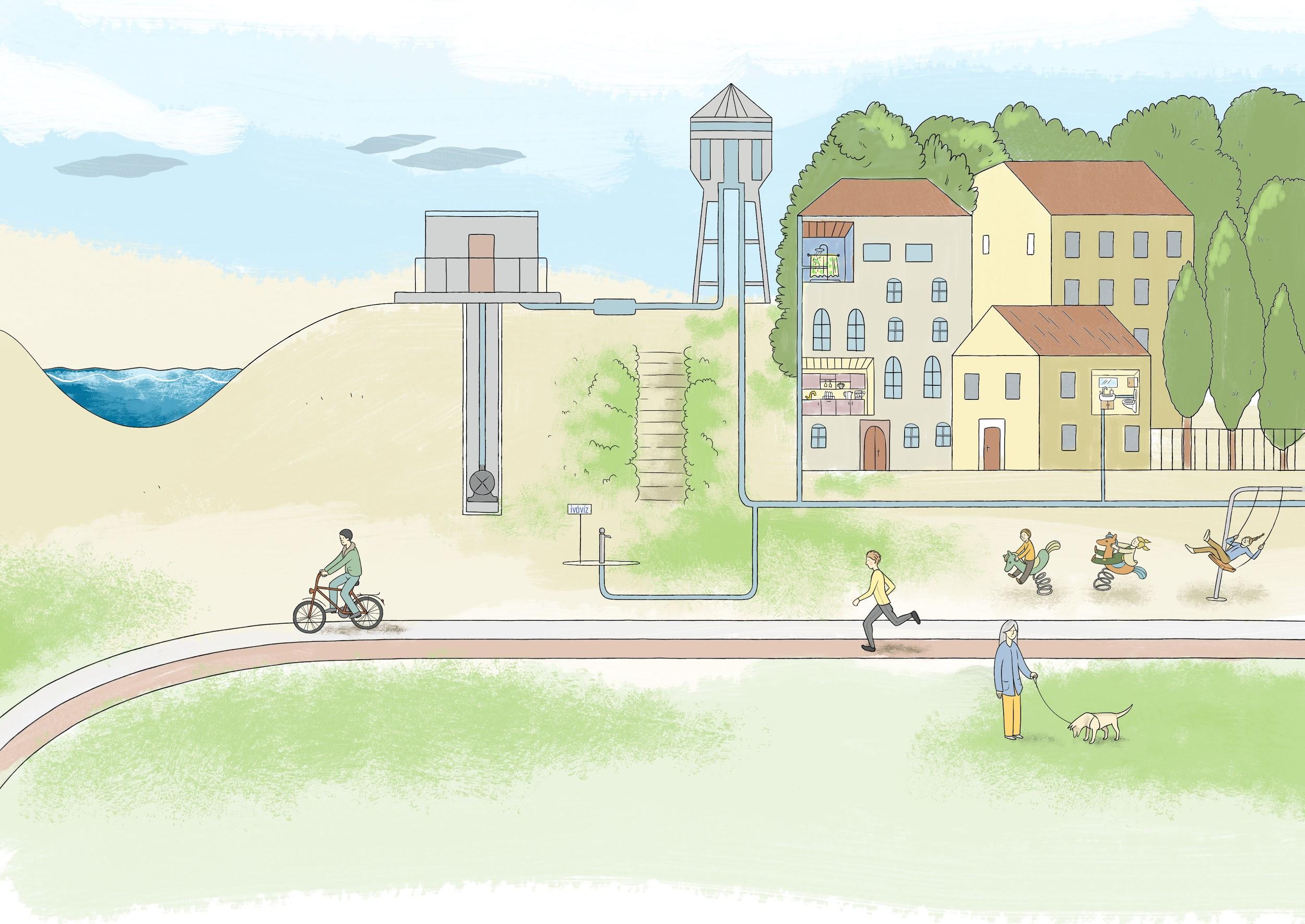 Hogyan kerül a víz a csapba?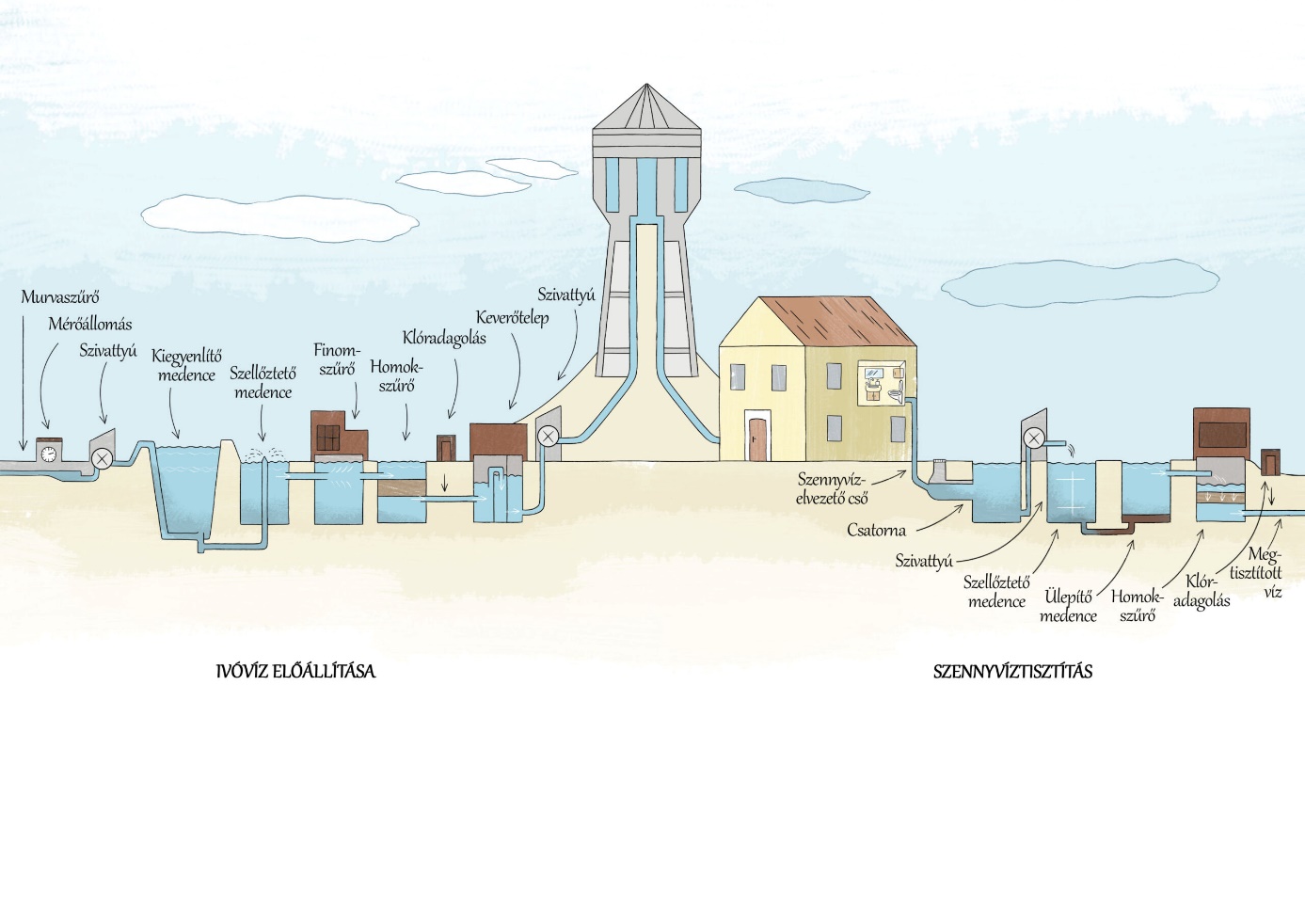 Az ivóvíz előállításának lépéseiHogyan kerül a víz a csapba?Az ivóvíz előállításának lépései